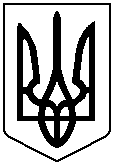 УКРАЇНАДНІСТРІВСЬКИЙ НАВЧАЛЬНО-ВИХОВНИЙ КОМПЛЕКС«ЗАГАЛЬНООСВІТНІЙ НАВЧАЛЬНИЙ ЗАКЛАД - ДОШКІЛЬНИЙ НАВЧАЛЬНИЙ ЗАКЛАД»Кельменецького району Чернівецької областіс.Дністрівка, Кельменецького району, Чернівецької області,60141 тел./факс: (03732) 2-84-10  Е-mail: school_dnistrivka@ukr.net   Код  ЄДРПОУ  36750221НАКАЗ14.06.2019                                                                                                  № 12-уПро випуск учнів 9-го класу         Керуючись ст. 53 Конституції України, Законами України «Про освіту», «Про загальну середню освіту», відповідно до Порядку переведення учнів (вихованців) загальноосвітнього навчального закладу до наступного класу, затвердженого наказом Міністерства освіти і науки України від 14.07.2015 № 762, зареєстрованим у Міністерстві юстиції України 30.07.2015 № 924/27369, Положенням про загальноосвітній навчальний заклад, затвердженого постановою Кабінету Міністрів України від 27.08.2010 № 778, Положенням про державну підсумкову атестацію учнів (вихованців) у системі загальної середньої освіти, затвердженого наказом Міністерства освіти і науки України від 18.02.2008 № 94, зареєстрованим у Міністерстві юстиції України від 27.02.2008 № 151/14842 (зі змінами), на підставі річного оцінювання, результатів державної підсумкової атестації, за рішенням педагогічної ради (протокол № 13 від 14.06.2019 р.), НАКАЗУЮ:1.Випустити  з навчально-виховного комплексу 6 учнів  9 класу.2. Видати   свідоцтва про базову загальну середню освіту звичайного зразка наступним учням: 1.Буймістер Дані  (індивідуальна форма навчання на дому)2.Венгер Ангеліні3.Тонієвич Юлії4.Чебан Лесі5.Чебану Олегу2. Вручити свідоцтво про базову загальну середню освіту з відзнакою учениці 9 класу  Тимчик Діані.3.Класному керівнику 9 класу , Грифлюк О.В., зробити відповідні записи на сторінках класного журналу в розділі «Зведений облік навчальних досягнень учнів» у графі «Рішення педагогічної ради» та в особових справах учнів. 4.Заступнику директора з навчально-виховної роботи Тимчик Н.В.:4.1.Вручити свідоцтва про базову загальну середню освіту випускникам 9 класу в урочистій  обстановці 14.06.2019 року.4.2.Взяти під контроль виставлення особистого підпису учнів про одержання свідоцтва про базову загальну середню освіту в книзі обліку і видачі свідоцтв та додатків до свідоцтв про базову загальну середню освіту.Директор НВК                                   З.І.ЦекалоЗнаказом ознайомлені:                      Н.В.Тимчик                                                             О.В.Грифлюк